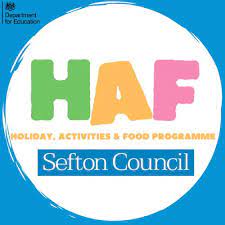 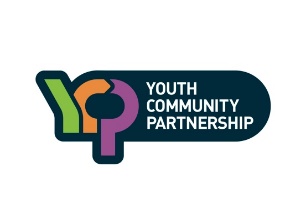 Meols Cop Youth Centre – HAF EASTER HOLIDAY Progamme 2024Thanks to government funding we have FREE sessions for young people aged 8– 16 years who qualify for Benefit Related Free School Meals (FSM) during the Easter holiday period. Sessions will run from 9am - 1pm and will include a physical activity, crafts, games, and fun!  Lunch & refreshments will be provided each day. Please provide a named drinks bottle each day. BOOKING FORMDATES REQUESTED: Please indicate which days your child will attend with a XCONSENT:I consent to my child taking part in the activities provided by YCP at Meols Cop Youth Centre during the Easter HAF Programme. The consent form gives YCP permission to use photo / video images through social media / website for marketing and funding purposes. (If you do not agree, then please state here) I confirm that my child qualifies for Benefit Related Free School Meals, and I agree to my information being shared with funders.  Parent / Carer Name: Signature:                                                                                                                    Date: Application forms must be completed and returned to: patrice.ycp@live.com or posted through the Meols Cop Youth Centre mailbox by THURSDAY 28th MARCH 2024  TUESDAY 2nd  APRILWEDNESDAY 3rd  APRILTHURSDAY 4th  APRILFRIDAY 5th  APRILFULL NAME OF CHILD:SCHOOL ATTENDED: Date of Birth:Ethnicity: HOME ADDRESS: POSTCODE:                                            PARENT/CARER EMAIL: HOME ADDRESS: POSTCODE:                                            PARENT/CARER EMAIL: EMERGENCY contact person and contact number:EMERGENCY contact person and contact number:Any medical or additional issues that the YCP staff need to be aware of:Any medical or additional issues that the YCP staff need to be aware of:Dietary requirements / allergies?Dietary requirements / allergies?